Инструкция пользователя СРО МИР1. Вступление в СРО:1.1. Регистрация на портале (первичная)Для регистрации в системе электронного документооборота, пройдите по ссылке https://doc.sromir.ru/. В правом верхнем углу выберите пункт Регистрация 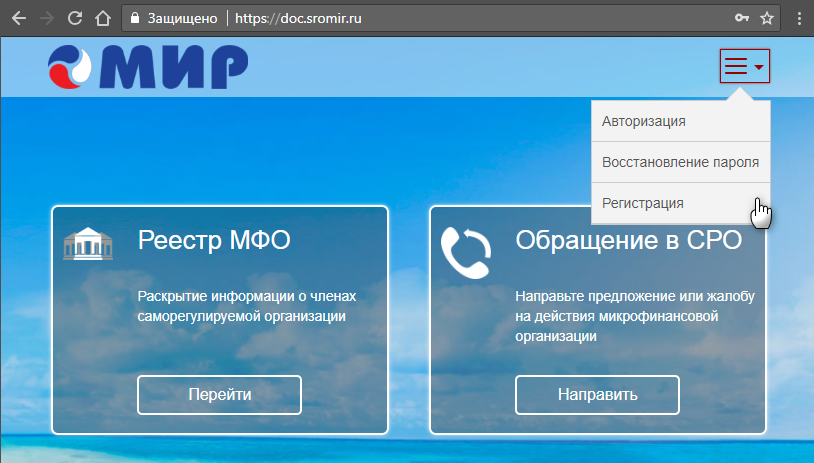 В появившемся окне укажите адрес электронный почты ( в дальнейшем email будет являться логином для входа в систему), введите код с картинки и нажмите кнопку Продолжить.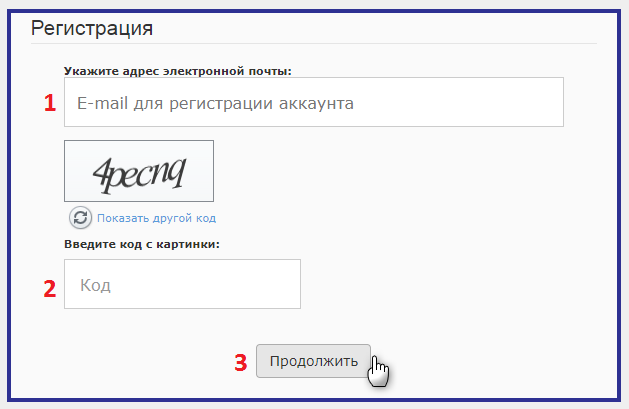 После заполнения, на указанный электронный адрес будет направлено письмо, для подтверждения регистрации.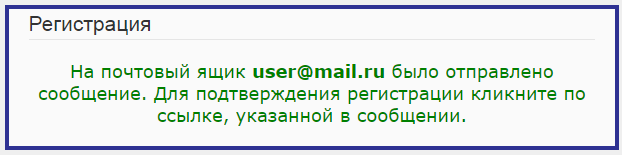 Если все верно, то подтвердите свою регистрацию, перейдя по ссылке: Подтверждение регистрации.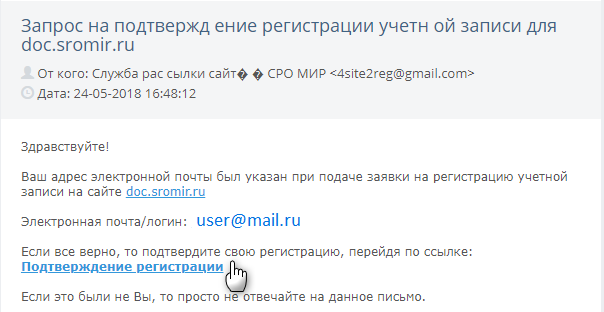 После подтверждения, укажите свое ФИО и задайте  пароль для последующего входа в личный кабинет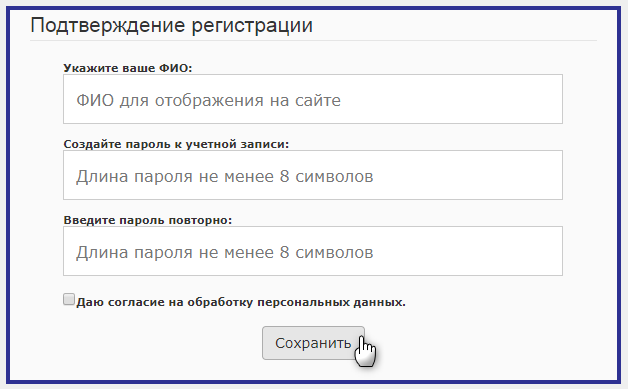 1.2. Вход в личный кабинетДля этого в правом верхнем углу выберите пункт авторизация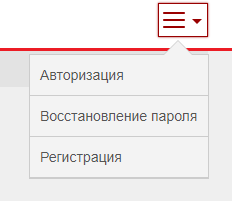 Укажите логин и пароль назначенные при регистрации.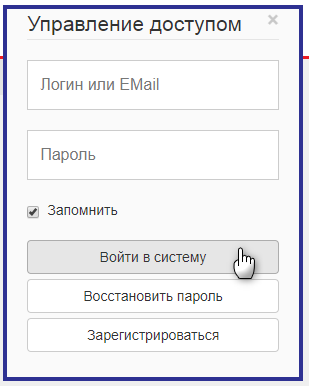 При необходимости нажмите кнопку Запомнить,  чтобы указывать эти сведения при повторном входе в систему.Если забыли пароль воспользуйтесь функцией Восстановления пароля, на указанный ранее email придет письмо с назначением новых данных. Если забыли email - обратитесь к Администратору системы.2. Подача документов для вступления в СРО "МиР"Для подачи документов на вступление, убедитесь что Вы авторизованы на сайте. Для этого наведите мышку на правый верхний угол, где будут указаны Ваши ФИО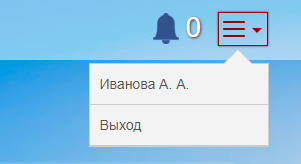 Выберите пункт Заполнить анкету в блоке Вступить в СРО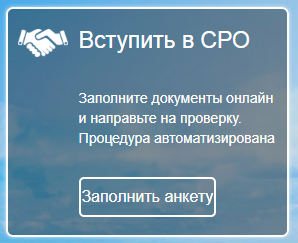 Заполните все обязательные поля Анкеты и направьте их на проверку сотруднику СРО, нажав кнопку Сохранить в конце страницы.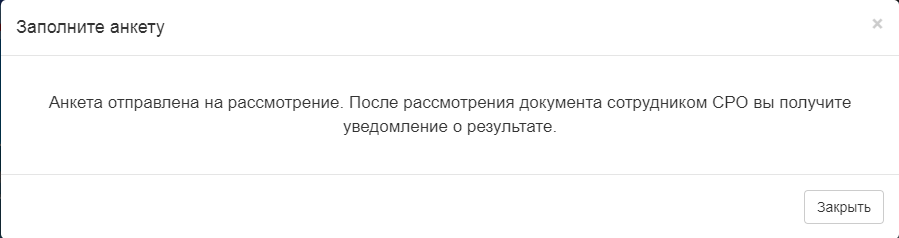 При успешном/ не успешном прохождении анкеты, в личном кабинете появится  уведомление о ходе проверки анкеты .В правом верхнем углу перейдите на страницу уведомления, кликнув по индикации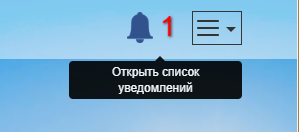 Слева выберите и ознакомьтесь с последним  в списке сообщением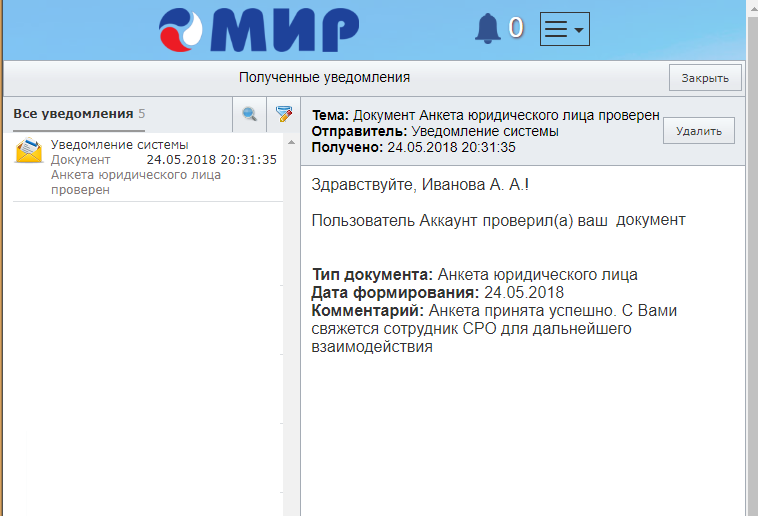 5. После принятия организации в СРО  Вы получите уведомление и комплект документов в личном кабинете и на email указанный при регистрации.3. Изменение информации об МФО в реестре членов СРОВ разработке4. Сдача отчетности через ЛКДля сдачи регулярной отчетности в формате XTDD о микрофинансовой деятельности и движении денежных средств, загрузите файл через стартовую страницу портала в блоке Сдать отчетность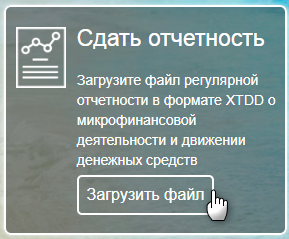 Выберите файл отчетность на вашем компьютере и загрузите отчет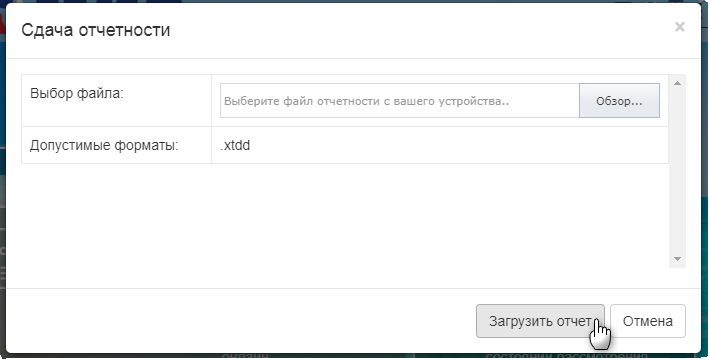 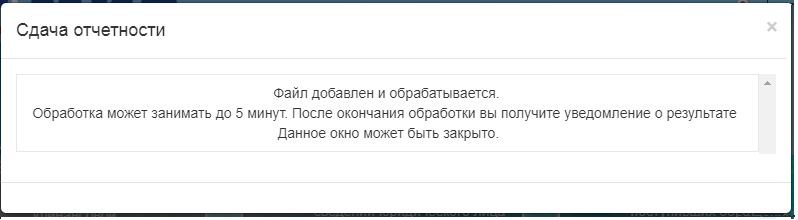 3. После автоматической проверки контрольных соотношений отчета, в личном кабинете ВЫ получите уведомление о результате.Если отчет прошел проверку - необходимо направить отчет на проверку сотруднику СРО, кликнув по активной ссылке в уведомлении Отправить отчет на проверку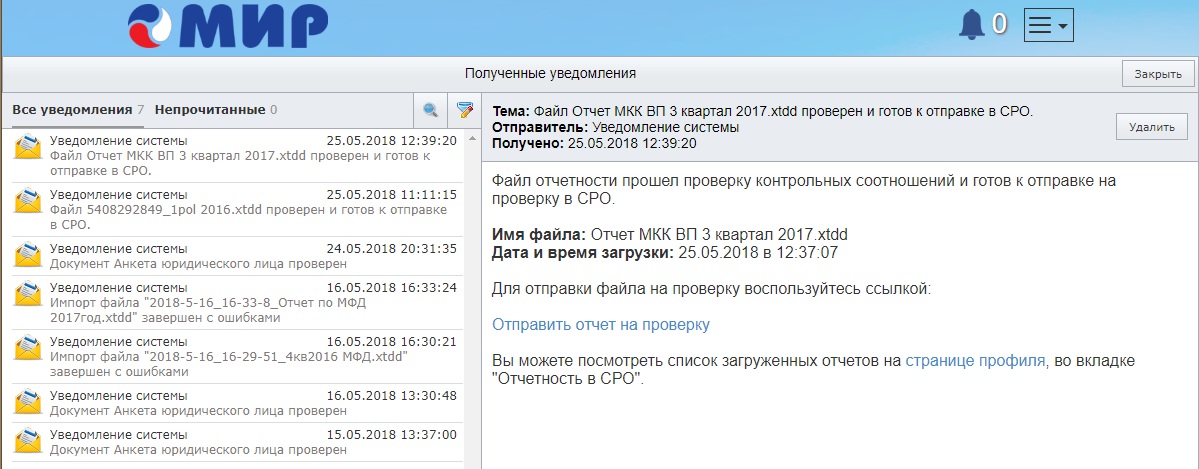 5. Работа с реестром обращенийС помощью стартовой страницы https://doc.sromir.ru/ВЫ можете направить обращение в СРО, с помощью электронной формы в блоке Обращение в СРО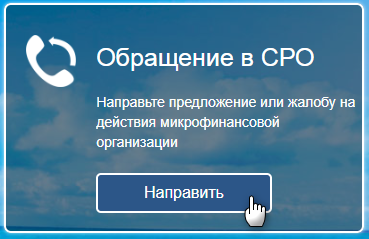 Заполните поля формы и отправьте сообщение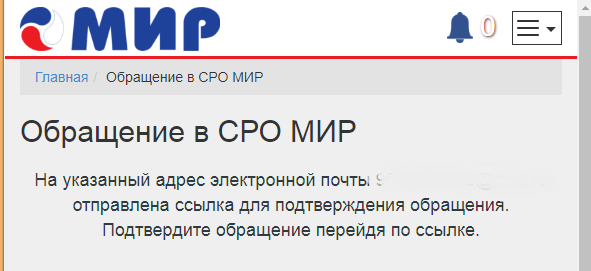 Для подтверждения обращения перейдите по ссылке указанной в письме.  4.   В блоке Реестр обращений Вы можете узнать статус своего обращения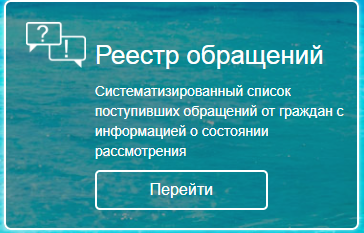 